Практический курс повышения квалификации для поставщиков (участников) государственных, муниципальных и корпоративных закупок с выдачей удостоверения «Поставщик для государственных (муниципальных) и корпоративных нужд в сфере регулирования № 44-ФЗ и № 223-ФЗ».Профессиональная подготовка специалистов тендерных отделов компаний-поставщиковСроки и место обучения:18-22 ноября 2019г., г. Санкт-Петербург, Артиллерийская ул., 1, отель «Русь».______________________________________________________________________________________Преподаватели:Титова Марина Анатольевна - начальник отдела торгов и размещения заказа ФГУП «ГосНИИАС», эксперт-практик в сфере государственных (муниципальных) и корпоративных закупок, преподаватель Русской школы управления, г. Москва, член и спикер Ассоциации профессионалов».Бабунов Сергей Валерьевич - заведующий кафедрой государственных и корпоративных закупок ФГБОУ ДПО «Институт развития дополнительного профессионального образования», г. Москва. Опыт работы главным государственным инспектором в Управлении по контролю за размещением государственного заказа Центрального аппарата ФАС РФ. Разработчик семинаров по методикам электронных площадок (более 10 лет преподавательской деятельности), эксперт-практик с 15-летним опытом по организации и сопровождению торгов, автор статей журнала «Бюллетень Оперативной Информации «Московские Торги». Программа курса состоит из 2-х модулей:Для начинающих - 3 дня;Для профессионалов - 2 дня.По окончании курса Слушатели, успешно прошедшие итоговое тестирование по программе обучения, получают Удостоверение о повышении квалификации «Поставщик для государственных (муниципальных) и корпоративных нужд в сфере регулирования № 44-ФЗ и № 223-ФЗ» 108 ак. часов.__________________________________________________________________________________________Контактная информация: Центр образования «ЭВЕРЕСТ», тел: 8 (495) 988-11-81E-mail: info@co-everest.ru, dogovor@seminarrus.ru; Сайт: co-everest.ruПрограмма курса:1 день. Начальный уровеньЛектор: Титова М.А.09:30 - 10:00 – Регистрация участников10:00 - 17:30	– Работа семинара13:00 - 14:00	– ОбедФедеральный закон № 44-ФЗ для начинающих участников в государственных и муниципальных закупках:Информационное обеспечение контрактной системы в сфере закупок.Документы и сведения Заказчика, размещаемые в ЕИС.Рекомендации по поиску информации.Регистрация участников закупок в ЕИС. Формирование Единого реестра участников закупки (ЕРУЗ). Постановление Правительства РФ от 30.12.2018 N 1752.Аккредитации участников закупок на электронных площадках.Реестр аккредитованных участников закупок.  Подтверждение дополнительным требованиям к участникам закупки направляются через операторов. С 01.01.2020 г. мониторинг доступности (работоспособности) ЕИС, электронной площадки. С 01.01.2020 г. фиксация, включая видео фиксацию, в режиме реального времени действий, бездействия участников контрактной системы в ЕИС, на электронной площадке. Порядок функционирования ГИС «Независимый регистратор».Идентификационный код закупки (ИКЗ) указывается с использованием ЕИС.Идентификатор государственного контракта (ИГК).Использование каталога товаров, работ, услуг (КТРУ).Электронный документооборот в контрактной системе.Требования к участникам закупки.Документы, подтверждающие соответствие требованиям участника закупки. Порядок проверки участников закупки соответствия единым требованиям.Дополнительные требования к участникам закупок отдельных видов товаров, работ, услуг (Постановление Правительства РФ № 99 от 04.02.2015).Документы, подтверждающие соответствие дополнительным требованиям с 01.07.2019 г. только из реестра участников закупок.Запрет на субподряд при закупке работ по сохранению культурного наследия с 31.07.2019 г.Заключение контракта с участником закупки, занявшим второе место.Обзор административной и судебной практики. Преференции и ограничение участия в определении поставщика (подрядчика, исполнителя).Планирование закупок.Порядок обоснования начальной (максимальной) цены контракта (НМЦК).Начальная цена единицы товара, работы, услуги.Источники ценовой информации.Заключение о достоверности (недостоверности) определения сметной стоимости строительства, реконструкции, капитального ремонта объекта капитального строительства, работ по сохранению объекта культурного наследия.Практические вопросы расчета и обоснования НМЦК по различным видам закупок. Примеры расчетов.Обзор административной практики.Применение национального режима.Новые условия допуска товаров, происходящих из иностранных государств. Приказ Минфина России от 04.06.2018 N 126н. Решение теста.Антидемпинговые меры при проведении конкурсов и аукционов, правила их применения.Изменения порядка применения антидемпинговых мер с 01 июля 2019 г.Обеспечение заявок при проведении конкурсов и аукционов.Размер и правила предоставления обеспечения заявки.Режим использования специального счёта при внесении обеспечения заявок. Проверка наличия обеспечения до даты и времени окончания срока подачи заявок.Для бюджетных и автономных учреждений отменена обязанность по предоставлению обеспечения заявок.Перечисление в бюджет обеспечения заявки в случае отклонения три раза в квартал.Изменение порядка обеспечения заявок с 01 июля 2019 г.Обеспечение исполнения контрактов.Размер и формы обеспечения исполнения контрактов.Понятие «банковская гарантия». Условия банковской гарантии.Реестр банковских гарантий (не размещается в ЕИС).Сроки возврата заказчиком поставщику (подрядчику, исполнителю) обеспечения исполнения контракта.Основания для уменьшения размера обеспечения исполнения контракта при его исполнении. Изменение порядка обеспечения исполнения контрактов при осуществлении закупок среди субъектов малого предпринимательства, социально ориентированных некоммерческих организаций.Обязанность предоставить новое обеспечение исполнения контракта в случае отзыва у банка-гаранта лицензии.Обеспечение гарантийных обязательств.Правовые основы контракта.Контракт в любой форме, предусмотренной ГК РФ для совершения сделок.Применение типовых контрактов, типовых условий контрактов. Минфин России вправе разрабатывать типовые контракты, типовые условия контрактов.Обязательные условия контракта. Структура контракта. Существенные условия контракта.Порядок определения количества поставляемого товара, объема выполняемой работы, оказываемой услуги на основании заявок заказчика.Цена этапа в размере, сниженном пропорционально снижению НМЦК участником закупки.Условия авансирования контрактов федеральными заказчиками.Срок оплаты, предусмотренный специальным законодательством.Обязательное условие об ответственности заказчика и поставщика за ненадлежащее исполнение контракта. Пени и штрафы. Размер штрафа процент от цены контракта. Исключение: законодательством РФ установлен иной порядок начисления пени. Расчет и порядок применения неустойки.График выполнения строительно-монтажных работ и график оплаты по методике, утверждённой Приказом Минстроя России от 05.06.2018 N 336/пр.Контракт жизненного цикла.Требования к поставщику (подрядчику, исполнителю) о раскрытии информации о соисполнителях и контрагентах: условия, ограничения.Полномочия Правительство Российской Федерации по определению минимального срока исполнения поставщиком (подрядчиком, исполнителем) контракта и требований к формированию лотов. Особенности исполнения контракта.Приемка и экспертиза результатов исполнения контракта.Оформление приемки и экспертизы результатов по контракту.Формирование комиссии на этапе приемки товаров (работ, услуг): виды, полномочия и документальное оформление работы комиссии.Привлечение экспертов, экспертных организаций к проведению экспертизы поставленного товара, выполненной работы или оказанной услуги.Отмена обязанности привлекать экспертов, экспертные организации к проведению экспертизы поставленного товара, выполненной работы или оказанной услуги.Отмена отчета об исполнении государственного (муниципального) контракта.Правила казначейского сопровождения (Постановление Правительства РФ от 30.12.2018 N 1765).Основания и порядок изменения условий контракта.С 01.07.2019 г. дополнительные основания для изменений условий контракта.Расторжение контракта в одностороннем порядке. Порядок расторжения контракта.После расторжения контракта заказчик вправе заключить контракт со «вторым» участником закупки.До 01.10.2019 г. допускается изменение цены контракта в пределах увеличения ставки НДС. Круглый стол. Индивидуальные консультации.2 день. Начальный уровеньЛектор: Титова М.А.10:00 - 17:30	– Работа семинара13:00 - 14:00	– ОбедФедеральный закон № 44-ФЗ для начинающих участников в государственных и муниципальных закупках:Техническое задание. Правила описания объекта закупки.Изменение порядка закупки работ по строительству, реконструкции, капитальному ремонту, сносу объекта капитального строительств.Обязательное включение в состав документации о закупке проектной документации. Заказчики вправе определять случаи, когда невозможно определить количество закупаемых товаров, объем работ или услуг (закупки «без объема»).Обзор административной и судебной практики. Типовые заявки, типовые документации, обязательные для применения заказчиками и участниками закупки.Заказчики вправе определять случаи, когда невозможно определить количество закупаемых товаров, объем работ или услуг (закупки «без объема»).Изменение содержания извещения о закупке в 2019 г.Функции и обязанности оператора электронной площадки, оператора специализированной электронной площадки.Взимание платы за участие с победителя закупки.Сроки и порядок проведения открытого конкурса в электронной в форме.Содержание извещения и конкурсной документации открытого конкурса в электронной в форме.Срок и порядок размещения извещения, конкурсной документации, изменений, разъяснений, итогов открытого конкурса в электронной в форме.Содержание и порядок подачи заявок на участие в открытом конкурсе в электронной в форме.Критерии и порядок оценки заявок на участие в конкурсе.Последствия признания открытого конкурса в электронной форме несостоявшимся.Особенности проведения конкурса с ограниченным участием в электронной форме.Обязанность заказчиков осуществлять закупки услуг по организации отдыха детей и их оздоровлению путем проведения конкурса с ограниченным участием и конкурса с ограниченным участием в электронной форме.Особенности проведения двухэтапного конкурса в электронной форме.Сроки и порядок проведения электронного аукциона.Новые требования к содержанию первой и второй частям заявки на участие в электронном аукционе.Использование программно-аппаратных средств электронной площадки.Изменение срока и порядка рассмотрения первых частей заявок на участие в аукционе.Случаи, когда можно не указывать страну происхождения товара.Новые требования к содержанию протоколов.Последствия признания электронного аукциона несостоявшимся.С 01.07.2019 г. изменения в процедуре электронного аукциона.Обзор административной и судебной практики. Порядок проведения запроса котировок в электронной форме.Содержание и порядок подачи заявок на участие в запросе котировок в электронной форме.Новые требования к заявке на участие в запросе котировок.Последствия признания запроса котировок в электронной форме несостоявшимся.Порядок проведения запроса предложений в электронной форме.Отмена определения поставщика (подрядчика, исполнителя).Заключение контракта по результатам электронной процедуры.Признание второго участника уклонившимся от заключения контракта.Закупки у единственного поставщика (подрядчика, исполнителя).Повышение верхнего предела цены контракта у единственного поставщика (подрядчика, исполнителя) (пункты 4, 5 части 1 статьи 93 Закона 44-ФЗ).Отмена извещения о закупках у единственного поставщика с 31 июля 2019 г.Единый агрегатор торговли (ЕАТ).Система общественного контроля.Обязательное общественное обсуждение закупок.Общественный контроль за соблюдением требований законодательства о контрактной системе в сфере закупок гражданами и общественными объединениями, и объединениями юридических лиц.Обжалование действий (бездействий) участников контрактной системы.Способы и порядок обжалования действий (бездействия) заказчика, уполномоченных органов, членов комиссий.Порядок подачи жалобы. Изменения в сроке подачи жалоб.Рассмотрение жалобы, по существу. При рассмотрении жалобы не требуется предоставление документов и информации, размещённых в ЕИС.Реестр недобросовестных поставщиков (подрядчиков, исполнителей) (РНП).Основания для включения и исключения сведений из реестра. Порядок ведения.Изменения срока рассмотрения документов при внесении участников в РНП.Автоматическая проверка электронными площадками отсутствия поставщика в РНП.Нарушения в сфере закупок.Состав и виды административных правонарушений.Типичные нарушения заказчиками.Уголовная ответственность в соответствии с законодательством РФ.Круглый стол. Индивидуальные консультации.3 день. Начальный уровеньЛектор: Титова М.А.10:00 - 17:30	– Работа семинара13:00 - 14:00	– ОбедФедеральный закон № 223-ФЗ. Для начинающих участников в корпоративных закупках.Правовая основа закупки товаров, работ, услуг. Обзор законодательства, регулирующего закупки отдельных видов юридических лиц.Гражданский кодекс Российской Федерации.Федеральный закон от 26.07.2006 N 135-ФЗ «О защите конкуренции».Обзор основных требований Закона от 18.07.2011 N 223-ФЗ (Закон № 223-ФЗ).Основные нормы и правила Закона № 223-ФЗ. Принципы Закона № 223-ФЗ.Круг лиц, на которых распространяются положения Закона № 223-ФЗ.Сфера применения Закона № 223-ФЗ, в том числе для целей коммерческого использования.Исключения из сферы действия Закона № 223-ФЗ (закупки у взаимозависимых лиц, закупки заказчиков, зарегистрированных за рубежом).Определение и требования к участнику закупки. Требования к субподрядчикам. Правомерные и не правомерные требования к участникам закупки на основании административной практики.Документы, подтверждающие соответствие требованиям.Проверка заявок участников закупок.Особенности участия субъектов малого и среднего предпринимательства в закупках. Постановление Правительства РФ от 11.12.2014 N 1352.Перечни товаров, работ, услуг, закупаемых у СМСП.Способы закупок в электронной форме у СМСП.Закупка инновационной продукции, высокотехнологичной продукции у СМСП.Годовой отчет о закупке у СМСП.Особенности осуществления закупок по Закону № 44-ФЗ в случае невыполнения заказчиком обязанности осуществить закупки у СМСП.Реестр недобросовестных поставщиков. Постановление Правительства РФ от 22.11.2012 N 1211.Порядок включения сведений об участниках в РНП.Возможность обжалования в судебном порядке включения сведений в РНП.Последствия включения участника в РНП.Информационное обеспечение закупок.Размещение информации о закупках в ЕИС. Постановление Правительства РФ от 10.09.2012 N 908.Требования к срокам размещения информации о закупках. Порядок размещения информации о закупке.Информация о закупке, которая не размещается в ЕИС.Условия, при которых заказчик вправе не размещать информацию о закупке в ЕИС.Порядок использования региональных, муниципальных и корпоративных информационных систем в сфере закупок.Отмена размещённой информации о закупке.Порядок ведения реестра договоров, заключенных заказчиками по результатам закупки. Постановление Правительства Российской Федерации от 31.10.2014 N 1132.Планирование закупок. Постановление Правительства РФ от 17.09.2012 N 932.План закупки инновационной продукции, высокотехнологичной продукции и лекарственных средств.Раздел об участии СМСП в закупке.Оценка и мониторинг соответствия планов закупки.Приоритет товаров российского происхождения, работ, услуг, выполняемых, оказываемых российскими лицами. Постановление Правительства РФ от 16.09.2016 N 925.Приказ Минкомсвязи России от 20.09.2018 N 486 «Об утверждении методических рекомендаций по переходу государственных компаний на преимущественное использование отечественного программного обеспечения, в том числе отечественного офисного программного обеспечения».Разработка технического задания для проведения закупки. Правила описания в документации о конкурентной закупке предмета закупки. Запрет на указание товарных знаков. Товарный знак «или эквивалент». Параметры эквивалентности. Исключения из запрета.Обзор способов закупок.Конкурентные и неконкурентные способы закупки.Условия применения способов закупки.Основания для проведения закрытых закупок.Особенности организации закупок в электронной форме.Функционирование электронной площадки для проведения закупки в электронной форме.Особенности осуществления конкурентной закупки в электронной форме и функционирования электронной площадки для целей осуществления конкурентной закупки, участниками которой могут быть только субъекты малого и среднего предпринимательства.Требования к закупке у единственного поставщика (исполнителя, подрядчика).Ведомственный контроль закупочной деятельности. Постановление Правительства РФ от 08.11.2018 N 1335.Обжалование действия (бездействие) заказчика при закупке товаров, работ, услуг.Перечень оснований для обжалования закупок в ФАС России. Полномочия ФАС России.Защита прав и законных интересов участников закупки.Типичные ошибки заказчиков при осуществлении закупки.Ответственность за нарушение Закона № 223-ФЗ.Административная ответственность за нарушения, допущенные при проведении закупки. Порядок применения ответственности.Обзор составов административных правонарушений.Проект о расширении административной ответственности за неисполнение требований Закона № 223-ФЗ.Перспективы развития и совершенствования Закона № 223-ФЗ.Ответы на вопросы слушателей. Индивидуальные консультации.4 день. Продвинутый уровеньЛектор: Бабунов С.В.09:30 - 10:00 – Регистрация участников10:00 - 17:30	– Работа семинара13:00 - 14:00	– ОбедОбзор ключевых изменений в Федеральных законах № 44-ФЗ и № 223-ФЗ (сравнительная таблица).Обзор ключевых изменений НПА в сфере регулируемых закупок (сравнительная таблица).Функциональные роли специалистов по работе с сегментом B2G.КПЭ для менеджера по продажам/развитию/сопровождению в сегменте B2G.Сегментация клиентов и особенности продаж каждой категории Заказчиков.Понятие «проект под клиента».Стратегии участия в регулируемых закупках.Как получить наибольшую прибыль при участии в закупках в сегменте B2G.«Фишки», помогающие выиграть закупку/тендер.Закон № 44-ФЗ «О контрактной системе» в новой редакции:Электронные конкурсы, запросы котировок, запросы предложений – схемы, алгоритмы;Изменения в порядке проведения электронного аукциона – новые сроки, предельные суммы и др;Особенности участия в закупках по цене единицы Т/Р/У и с переходом через «0» c 01.07.2019;Новые требования к банковским гарантиям (ПП РФ от 18.07.2019 N 920);Единый реестр участников закупок с 2019г.- регистрация в ЕИС и личный кабинет участника (схемы регистрации – юр. лиц, ИП, физ. лиц, филиалов, иностранных юр. лиц и их филиалов);Единый перечень операторов ЭП, обзор функционала электронных площадок;Единый агрегатор торговли (ЕАТ «Березка») для малых закупок (100 тыс./400 тыс.) – схема регистрации и обзор функционала;Случаи, когда можно не предоставлять обеспечение контракта;Ужесточение порядка применения антидемпинговых мер c 01.07.2019;Антидемпинговые меры при закупках по цене единицы;Уменьшение размера обеспечения пропорционально стоимости своевременно выполненных обязательств с 01.07.2019г.;Новый порядок и предельный срок возврата обеспечения контракта;Новый порядок определения цены этапа контракта;Обязательное установление порядка определения количества Т/Р/У в закупках по цене единицы;Возможность заключить контракт со вторым участником при расторжении с первым;Увеличение предельных сумм закупки у ед. поставщика и порядка изменения контракта с ед. поставщиком;Новые требования к содержанию заявки на строительство при наличии ПСД в документации;Ограничение обеспечения гарантийных обязательств размером 10% от НМЦК;Возможность скорректировать цену в пределах увеличения НДС;Новый порядок авансирования и оплаты по контрактам с 2019г.;Поправки в УК – уголовная ответственность для участников и экспертов;Новый единообразный порядок контроля в госзакупках;Новые требования к участникам закупки в 2019г.;Понятия и суть – «специальный счет участника», «отдельный счет исполнителя», «казначейский счет исполнителя»;Автоматическая проверка электронными площадками отсутствия поставщика в РНП;ЭПГИС "Независимый регистратор» - видео фиксация действий в ЕИС и на ЭП;Особенности участия в многолотовых закупках;Взимание платы за участие с победителя закупки;Типовая заявка, типовая документация обязательные для применения;Порядок уведомления участников об изменениях в извещение/документацию, о разъяснениях;Новые основания для закупки у единственного поставщика по 93 ст.;Обновленный порядок проверки соответствия участников закупок;Правила указания товарных знаков при проведении закупок;Порядок начисления пеней;Требования к контрактам в части уменьшения выплат победителю;Порядок заключения контракта «жизненного цикла»;Основания увеличения объема закупаемого товара при заключении контракта;Право Правительства на установление минимального срока исполнения контракта;Случаи обязательности банковского сопровождения контракта при закупке у ед. поставщика;Новая форма предоставления обеспечения заявки в электронной закупке;Категория участников, которая вправе не предоставлять обеспечение заявки;Специальный счет участника и основания блокирования/разблокирования/списания средств;Установление размера обеспечения заявки в зависимости от НМЦК;Случаи списания в бюджет обеспечения заявки при третьем отклонении в квартале;Пеня на заказчика за нарушение срока возврата обеспечения заявки;Порядок подтверждения в заявке соответствия требованиям национального режима;Случаи, когда можно не указывать страну происхождения товара;Запрет на раскрытие себя поставщиком в первых частях заявок;Сокращение случаев заключения контрактов, при которых необходимо согласование ФАС;Порядок обжалования и рассмотрения жалоб.АЛГОРИТМЫ, СТРАТЕГИИ и СХЕМЫ УЧАСТИЯ в электронных закупках по № 44-ФЗ в 2019 году: Электронные конкурсы; Электронные аукционы;Электронные запросы котировок;Электронные запросы предложений.Актуальные Изменения и Разъяснения в сфере контрактной системы:Национальный режим в 2019г. - запреты, ограничения и преимущества при закупках мебели, изделий легкой промышленности, машин и оборудования, радиоэлектроники, лекарственных средств, медицинских изделий, продуктов...и др. Порядок подтверждения соответствия продукции;Документы, подтверждающие страну происхождения;Порядок и случаи изменения цены при закупках малого объема;Правила малых закупок одноименных товаров у единственного поставщика – позиция ФАС;ТОП 5 нарушений при подготовке технических заданий по версии ФАС;Порядок применения КАТАЛОГА товаров/работ/услуг в 2019 году – закрытый набор характеристик, порядок описания в ТЗ позиций отсутствующих в каталоге, новый порядок обоснования использования иных характеристик. Обзор типовых нарушений заказчиков при использовании каталога;Обзор актуальных разъяснений ФАС и Минфина за 2019г.;Новые требования к банкам, выдающим гарантии;   Ситуации, когда данные о поставщике при расторжении контракта не вносятся в РНП;Обязанность заказчика расторгнуть контракт, если товар не соответствует требованиям;Случаи и порядок изменения количества товара при заключении и исполнении контракта.Ожидаемые изменения в 2019-2020 году в сфере контрактной системы:Установление нового перечня документов, которые подтверждают производство продукции в России;Отражение в плане-графике статуса закупки;Обязанность расчета НМЦК с учетом референтных цен;Введение закрытого перечня документов для обоснования демпинговой цены;Обязанность сообщать данные обо всех субподрядчиках и предоставлять копии договоров;Срок начала аукциона 1-2 часа с момента окончания подачи заявок при любом предмете закупки;Развитие электронных магазинов малых закупок;Изменение порядка одностороннего расторжения контракта;Введение рейтинга деловой репутации исполнителей.Круглый стол. Индивидуальные консультации.5 день. Продвинутый уровеньЛектор: Бабунов С.В.09:30 - 10:00 – Регистрация участников10:00 - 17:30	– Работа семинара13:00 - 14:00	– ОбедЗакон № 223-ФЗ в новой редакции:Закупки в ЭЛЕКТРОННОЙ ФОРМЕ;Установление ПРЕДЕЛЬНОГО минимального и максимальный срока заключения договора;Ограничение способов конкурентных закупок;ЗАПРЕТ указания Товарных знаков, Наименования страны происхождения;Случаи исключения - когда могут указываться товарные знаки в редакции «или эквивалент»;Случаи исключения - когда могут указываться товарные знаки без указания «или эквивалент»;Новые основания и порядок обжалования действий(бездействия) заказчика в Суде и ФАС;Обязанность заказчика отвечать на запросы о разъяснении документации;Новые сроки проведения конкурентных закупок;Требования к обеспечению заявок в 223-ФЗ;Позиция ФАС о возможном предельном сроке действия договора;Товары, которые нельзя закупать без согласования с комиссией по импортозамещению (перечень в редакции от 23.05.2019г.); 127-ФЗ от 04.06.2018 «О мерах воздействия (противодействия) на недружественные действия Соединенных Штатов Америки и иных иностранных государств» - практика применения;Ограничения предельного объема закупок у ед. поставщика на примере положений заказчиков;Два разрешенных вида рамочных договоров;Аффилированность и конфликт интересов – понятия, практика, риски. Введение понятия «конфликт интересов» в 223-ФЗ. «Портрет» среднестатистического коррупционера по версии Генпрокуратуры;Особенности участия в закупках на создание произведения архитектуры, градостроительства;Особенности участия в закупках на выполнение проектных и (или) изыскательских работ;Случаи, когда заказчик не имеет право устанавливать обеспечение заявки;Особенности заключения и исполнения договоров с возможной пролонгацией.Особенности проведения электронных закупок и закупок у СМСП:Сроки, этапы (правила применения), особенности электронного конкурса;Сроки, этапы (правила применения), особенности электронного аукциона;Сроки, этапы (правила применения), особенности электронного запроса предложений;Сроки, этапы (правила применения), особенности электронного запроса котировок;Требования к составу и содержанию заявок на участие в электронных закупках;Порядок подачи, изменения, отзыва заявки участником закупки;Новый порядок рассмотрения жалоб в ФАС;Изменение понятия «участник закупки».Обзор практики и актуальных разъяснений законодательства в сфере регулирования 223-ФЗ:Переход через «0» - право поставщика доплатить заказчику за право бесплатно поставить товары, выполнить работы, оказать услуги. Особенности заключения и исполнения договора при переходе через «0» в закупках по цене единицы;Поправки в КОАП – ожидаемые 13 новых видов штрафов;Двойные штрафы за нарушения 223-ФЗ – организация и должностное лицо;НДС в составе цены – как проводится оценка предложений и могут ли уменьшить цену при победе организации, работающей на УСНО (позиция Судов, ФАС, Минфина);Цессия – практика применения в 223-ФЗ;В каких случаях заказчик может ограничить/запретить субподряд;В каких случаях заказчик может проводить закупку на строительство «под ключ»;Возможность поставщика отказаться от оказания услуг при условии возмещения убытков;В каких случаях возможна оплата работы, выполненной до подписания договора;Аффилированность и конфликт интересов – понятия, практика, риски;Право Заказчика требовать от участника налоговую декларацию.Обзор ожидаемых поправок в 223-ФЗ в 2019-2020 гг.:Увеличение объема закупок у СМСП;Установление предельного срока оплаты по всем договорам;Новые основания для включения поставщика в РНП;Отмена возможности закупки у взаимозависимых лиц без использования 223-ФЗ;Право поставщика уменьшить объем обеспечения по договору пропорционально объема исполненных обязательств;Заключение договоров на закупку иностранных товаров с использованием норм из 44-ФЗ;Обязанность поставщика раскрывать всех выгодоприобретателей в заявке;Право поставщика уступить денежные требования по договору;Новые требования к содержанию закупочной документации и извещения и др.Обзор более 150 законопроектов и проектов НПА связанных с корректировкой 223-ФЗ; Предложения ФАС и Минфина по модернизации электронных закупок в 223-ФЗ.Помогаем заказчику готовить Техническое задание:Порядок и особенности формирования лотов;Правила описания Товаров/Работ/Услуг;Декларация о соответствии и сертификат соответствия;Требования к товарам - Технические и Национальные стандарты;Лицензирование деятельности участников размещения заказа;Особенности установления требований к подтверждению членства в СРО.Обзор результатов обжалований по сложным вопросам подготовки технических заданий: установление положений ТЗ - ограничивающих количество участников закупки;указание требований к химическому составу товара;установление коротких сроков поставки/выполнения/оказания;установление требований к продукции на основании устаревших ГОСТов;перечисление ГОСТов без соотнесения к конкретным позициям ТЗ; «дробление» предмета закупки;установления требований о соответствии Техническим условиям;избыточные требования о наличии лицензий и допусков и т.д.избыточное укрупнение и усложнение ТЗ;анализ более 1100 решений ФАС по жалобам на технические задания;анализ более 2000 решений судов по жалобам на технические задания.Обзор разъяснений ФАС, Минэкономразвития, Минфина о подготовке технических заданий: Порядок определения улучшенных характеристик товара;Можно ли предусмотреть возможность заранее осмотреть место работ;Можно ли заменять предусмотренные - контрактом/договором виды работ;Когда можно закупить строительные работы вместе с оборудованием и т.д.Осуществление Заказчиком закупок из единственного источника:Что и в каких случаях Заказчик может закупать у единственного источника;Ограничения по сумме разовой закупки у единственного источника;Ограничения по сумме годового объема закупок у единственного источника.Защита прав и законных интересов поставщика: Контрольные органы и их полномочия;Плановые и внеплановые проверки, основания их проведения – способы инициирования;Готовим текст жалобы/обращения правильно (проект жалобы и образцы готовых жалоб);Стратегия и тактика участия в заседании комиссии/инспекции;Что нужно и чего не стоит говорить при участии в заседании комиссии/инспекции; Реестр результатов проверок – как источник анализа добросовестности Заказчика;Общественный контроль – как привлечь к проверкам, не раскрывая себя заказчику.Обзор решений ФАС и судебной практики – решения в пользу поставщика.Круглый стол. Подведение итогов тестирования участников. Индивидуальные консультации.Стоимость участия в семинаре:Полный курс 5 дней – 49 900 рублей. НДС не взимается. В стоимость входит: обучение 1 слушателя 5 дней, обеды, кофе-брейки, методические материалы, именной сертификат участника, удостоверение о повышении квалификации в объеме 108 ак. часов. При обучении двух и более представителей от одной организации – 44 900 руб./чел.Базовый курс 3 дня – 39 900 рублей. НДС не взимается. В стоимость входит: обучение 1 слушателя 3 дня, обеды, кофе-брейки, методические материалы, именной сертификат участника, удостоверение о повышении квалификации в объеме 108 ак. часов. При обучении двух и более представителей от одной организации – 34 900 руб./чел.Семинар для профессионалов 2 дня – 32 900 рублей. НДС не взимается. В стоимость входит: обучение 1 слушателя 2 дня, обеды, кофе-брейки, методические материалы, именной сертификат участника, удостоверение о повышении квалификации в объеме 108 ак. часов. При обучении двух и более представителей от одной организации – 29 900 руб./чел.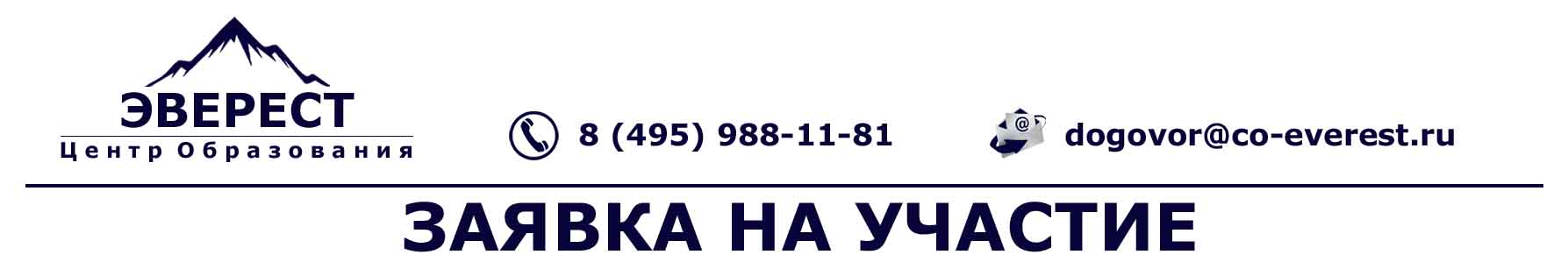 Центр образования «ЭВЕРЕСТ», тел: 8 (495) 988-11-81E-mail: info@co-everest.ru, dogovor@co-everest.ru; сайт: co-everest.ruПрактический курс повышения квалификации для поставщиков (участников) государственных, муниципальных и корпоративных закупок с выдачей удостоверения «Поставщик для государственных (муниципальных) и корпоративных нужд в сфере регулирования № 44-ФЗ и № 223-ФЗ».Практический курс повышения квалификации для поставщиков (участников) государственных, муниципальных и корпоративных закупок с выдачей удостоверения «Поставщик для государственных (муниципальных) и корпоративных нужд в сфере регулирования № 44-ФЗ и № 223-ФЗ».Практический курс повышения квалификации для поставщиков (участников) государственных, муниципальных и корпоративных закупок с выдачей удостоверения «Поставщик для государственных (муниципальных) и корпоративных нужд в сфере регулирования № 44-ФЗ и № 223-ФЗ».Практический курс повышения квалификации для поставщиков (участников) государственных, муниципальных и корпоративных закупок с выдачей удостоверения «Поставщик для государственных (муниципальных) и корпоративных нужд в сфере регулирования № 44-ФЗ и № 223-ФЗ».Практический курс повышения квалификации для поставщиков (участников) государственных, муниципальных и корпоративных закупок с выдачей удостоверения «Поставщик для государственных (муниципальных) и корпоративных нужд в сфере регулирования № 44-ФЗ и № 223-ФЗ».Практический курс повышения квалификации для поставщиков (участников) государственных, муниципальных и корпоративных закупок с выдачей удостоверения «Поставщик для государственных (муниципальных) и корпоративных нужд в сфере регулирования № 44-ФЗ и № 223-ФЗ».Дата оформления заявки:Дата оформления заявки:Дата оформления заявки:Дата оформления заявки:Дата оформления заявки:Дата оформления заявки:Сроки проведения: Сроки проведения: Сроки проведения: Место проведения: Место проведения: Место проведения: Организация:Организация:Организация:Организация:Организация:Организация:Юридический адрес:Юридический адрес:Юридический адрес:Юридический адрес:Юридический адрес:Юридический адрес:Почтовый адрес:Почтовый адрес:Почтовый адрес:Почтовый адрес:Почтовый адрес:Почтовый адрес:Код города:Код города:Телефоны:Телефоны:Телефоны:Телефоны:E-mail:E-mail:E-mail:E-mail:E-mail:E-mail:Руководитель организации:Руководитель организации:Руководитель организации:Руководитель организации:Действует на основании:Действует на основании:Должность руководителя организации:Должность руководителя организации:Должность руководителя организации:Должность руководителя организации:Должность руководителя организации:Должность руководителя организации:Контактное лицо (Ф.И.О., должность, телефон):Контактное лицо (Ф.И.О., должность, телефон):Контактное лицо (Ф.И.О., должность, телефон):Контактное лицо (Ф.И.О., должность, телефон):Контактное лицо (Ф.И.О., должность, телефон):Контактное лицо (Ф.И.О., должность, телефон):ИНН:ИНН:ИНН:КПП:КПП:КПП:Расчетный счет:Расчетный счет:Расчетный счет:Кор/счет:Кор/счет:Кор/счет:БИК:БИК:Название банка:Название банка:Название банка:Название банка:Список участников семинара:Список участников семинара:Список участников семинара:Список участников семинара:Список участников семинара:Список участников семинара:№Ф.И.О., организация, должность, моб. телефон участника:Ф.И.О., организация, должность, моб. телефон участника:Ф.И.О., организация, должность, моб. телефон участника:Ф.И.О., организация, должность, моб. телефон участника:Стоимость, руб.12345ИТОГО:ИТОГО:ИТОГО:ИТОГО:ИТОГО: